„FERIE Z OHP”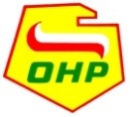 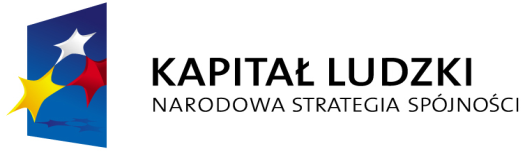 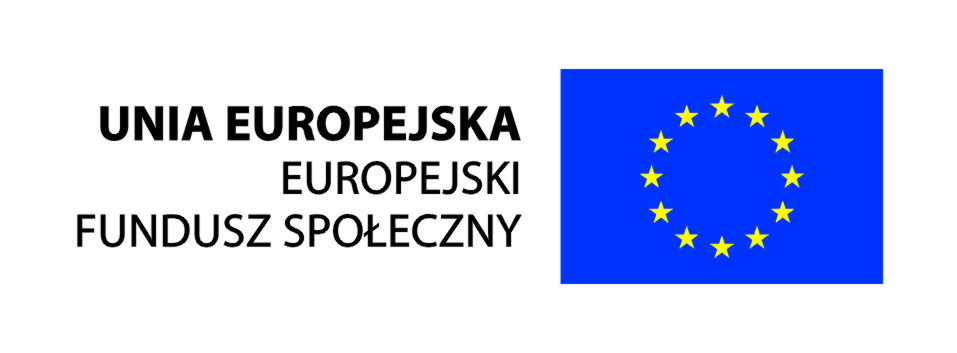 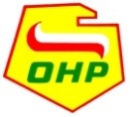 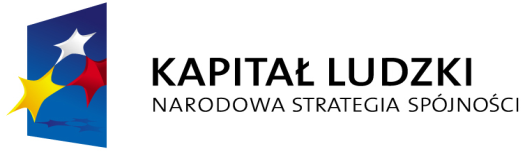 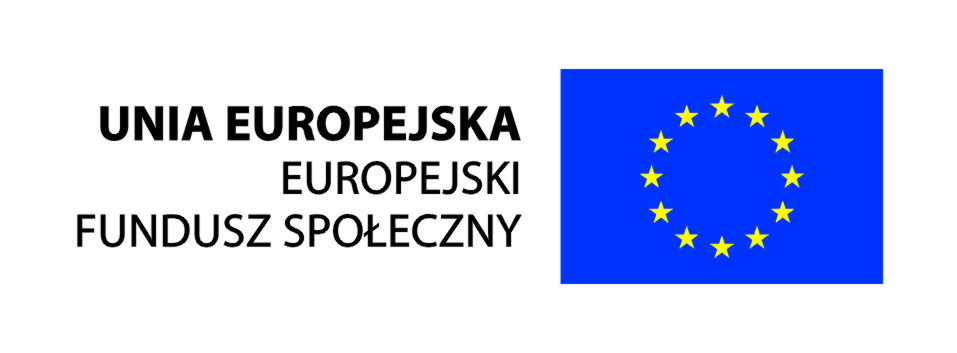  DATA: 13.02.2013 r.GODZINA: 11.00TEMAT SPOTKANIA: „ZASADY EFEKTYWNEJKOMUNIKACJI”MIEJSCE: Młodzieżowe Centrum Kariery (sala warsztatowa) DATA: 15.02.2013 r.GODZINA: 11.00-14.00PRZEDSIĘWZIĘCIE: DZIEŃ DLA GIMNAZJALISTY. GIMNAZJALISTO PRZYJDŹ,  POZNAJ SWOJEPREDYSPOZYCJE ZAWODOWE!MIEJSCE: Młodzieżowe Centrum Kariery (sala warsztatowa) DATA: 19.02.2013 r.GODZINA: 10.00TEMAT SPOTKANIA: „STRES. JAK SOBIE Z  NIM       RADZIĆ?”MIEJSCE: Młodzieżowe Centrum Kariery (sala warsztatowa)DATA : 21.02.2013 r. GODZINA: 12.00PRZEDSIĘWZIĘCIE: GIEŁDA PRACY – OFERTY PRACY 
ZA GRANICĄMIEJSCE: Młodzieżowe Centrum Kariery (sala warsztatowa) DATA: 22.02.2013 r.GODZINA: 10.00TEMAT SPOTKANIA: „JA I MOJE ZAINTERESOWANIA ZAWODOWE”MIEJSCE: Młodzieżowe Centrum Kariery (sala warsztatowa)Młodzieżowe Centrum Kariery oraz Punkty Pośrednictwa Pracy funkcjonują w ramach projektu 
 „OHP jako realizator  usług rynku pracy” współfinansowanego przez Unię Europejską w ramachEuropejskiego Funduszu Społecznego.